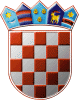 REPUBLIKA HRVATSKAKRAPINSKO – ZAGORSKA ŽUPANIJAGRAD ZLATARGRADSKO VIJEĆEKLASA: 363-01/21-01/47	URBROJ: 2140-07-01-22-4	Zlatar,  28.06.2022.	Na temelju članka 72. stavka 1.  Zakona o komunalnom gospodarstvu ("Narodne novine" broj 68/18, 110/18,  32/20) i članka 27. Statuta Grada Zlatara („Službeni glasnik Krapinsko-zagorske županije“ broj 36A/13, 9/18, 9/20, 17A/21), Gradsko vijeće Grada Zlatara na 12. sjednici 28.  lipnja 2022. godine, donijelo jeI. izmjene i dopune Programa održavanja komunalne infrastruktureu Gradu Zlataru za 2022. godinuČlanak  1.U Programu održavanja komunalne infrastrukture u Gradu Zlataru za 2022. godinu („Službeni glasnik Krapinsko-zagorske županije“ broj 54A/21) članak 1. mijenja se i glasi:„Ovim Programom održavanja komunalne infrastrukture u Gradu Zlataru za 2022. godinu određuje se opis i opseg poslova održavanja komunalne infrastrukture na području Grada Zlatara u 2022. godini s procjenom pojedinih troškova po djelatnostima i iskaz financijskih sredstava potrebnih za ostvarivanje programa s naznakom izvora financiranja kako slijedi:Članak  2.Ove I. izmjene i dopune Programa objavit će se u Službenom glasniku Krapinsko-zagorske županije.PREDSJEDNICADanijela FindakRED. BR. OPIS I OPSEG POSLOVA TE IZVOR FINANCIRANJAPROCJENA TROŠKOVA (KN)1.Održavanje nerazvrstanih cesta2.704.563,00Sanacija klizišta – projektna dokumentacija90.000,00 - Prihodi od upravnih i administrativnih pristojbi35.000,00 - Vlastiti prihodi55.000,00Sanacija klizišta - radovi1.864.563,00 - Prihod od komunalne naknade200.000,00 - Prihod od državnog proračuna temeljem prijenosa sredstava iz EU1.394.563,00 - Pomoći od izvanproračunskih korisnika270.000,00Obavljanje komunalnih poslova održavanja nerazvrstanih ceste 480.000,00 - Prihod od komunalne naknade450.000,00 - Prihod od sufinanc. naknade za komunalnu infrastrukturu30.000,00Obavljanje komunalnih poslova zimskog održavanja nerazvrstanih ceste 150.000,00 - Prihod od komunalne naknade150.000,00Kameni materijal80.000,00 - Prihod od komunalne naknade80.000,00Malčiranje bankina uz nerazvrstane ceste40.000,00 - Prihod od komunalne naknade40.000,002. Održavanje javnih zelenih površina350.500,00Radovi krajobraznog uređenja zelenih površina 198.000,00 - Državni proračun198.000,00Kupnja i sadnja bilja120.000,00 - Državni proračun120.000,00Orezivanje i tretiranje stabala32.500,00 - Državni proračun32.500,003.Održavanje građevina, uređaja i predmeta javne namjene116.000,00Tekuće održavanje sajma91.000,00 - Prihod od upravnih i administrativnih pristojbi80.185,00 - Prihod od nefinancijske imovine10.815,00Označavanje ulica i naselja25.000,00 - Vlastiti prihodi25.000,004.Održavanje groblja360.000,00Održavanje groblja i objekata na groblju265.000,00 - Prihodi od grobne naknade i pristojbe245.000,00 - Državni proračun20.000,00Investicijsko održavanje groblja i objekata na groblju45.000,00 - Prihodi od grobne naknade i pristojbe45.000,00Kupnja opreme za groblje50.000,00 - Prihodi od grobne naknade i pristojbe50.000,005.Održavanje čistoće javnih površina349.500,00Oprema za javne površine100.000,00 - Prihodi od nefinancijske imovine100.000,00Održavanje parkova i javnih površina249.500,00 - Državni proračun249.500,006Održavanje javne rasvjete650.000,00Redovno održavanje javne rasvjete na području Grada Zlatara450.000,00 - Prihodi od komunalne naknade450.000,00Električna energija za rasvjetu200.000,00 - Državni proračun200.000,00UKUPNOUKUPNO4.530.563,00